Westmeath County Council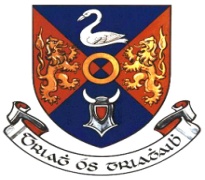 Aras an Chontae, Mullingar, County WestmeathTel: (044) 93 32000 Web: www.westmeathcoco.ie	e-mail: recruitment@westmeathcoco.ieApplication for the Post of: Arts Service Co-Ordinator 3 Years Fixed Term Contract (Part-Time)CLOSING DATE FOR RECEIPT OF APPLICATIONS:Wednesday, 7th June 2023 @ 4pmIMPORTANT CHECKLIST AND NOTES:You may  return this application form in PDF format by email only, with subject “Arts Service Co-Ordinator – your name” by email to recruitment@westmeathcoco.ie  so as to arrive not later than Wednesday, 7th June 2023 @ 4pm.Responsibility rests with the applicant to ensure the application form, in full, is received on time by the Human Resources Department of Westmeath County Council.   Before you return the form please ensure that you have completed all sections and that you have signed the declaration at the end of the form.  You should satisfy yourself that you are eligible under the criteria set out for the position.  The Council cannot undertake to investigate the eligibility of candidates in advance of the interview and hence persons who are ineligible, but nevertheless enter, may thus put themselves to unnecessary expense.  Candidates attend for interview at their own expense.Please note candidates should provide evidence of the National Framework of Qualifications level of your qualifications and include copy certificates verifying qualifications and/or transcripts.  The onus is on candidates to establish eligibility in this application form.  Copies of certificates are required to be submitted with the application form as one complete PDF Document, attached images will not be accepted.Applications may be short-listed on the basis of the information provided on the application form and it is expected that given the qualifications and experience of prospective applicants that the short-listing requirements will be significantly higher than the minimum qualifications and experience requirements set out for the post.  All competition correspondence will issue to candidates  via email. Please ensure that the email address supplied is one  which you access on a regular basisCanvassing by or on behalf of the applicant will automatically disqualify.	APPLICATION FOR THE POST OF:Arts Service Co-Ordinator 3 Years Fixed Term Contract (Part Time) Closing Date for receipt of applications: Monday, 5th June 2023 @ 4pmGENERAL EDUCATION:Academic, Professional or Technical Qualifications:Training Courses Undertaken:membership of professional institutions:Please give below, in date order (starting with your current employer) full particulars of all employment, including any periods of unemployment, between the date of leaving school or college and the present date.  Please do not leave any period between these dates unaccounted for.  If necessary, continue on a separate sheet, setting out the information in the same manner as below.SECTION D – SUPPLEMENTARY INFORMATIONIn each of the competency areas below briefly detail one example which you feel best demonstrates your capacity in the competency area described.   Your example should show clearly how you have demonstrated the particular competency.  You should be mindful that the scale and scope of the example given demonstrates the competency in question and is appropriate to a post at Grade V Leveli.	Please provide a brief summary  (no more than 300 words) of particular experience or aspects of your career which demonstrates your ability in DELIVERING RESULTSPlease provide a brief summary  (no more than 300 words) of particular experience or aspects of your career which demonstrates your ability in PERFORMANCE THROUGH PEOPLEPlease provide a brief summary  (no more than 300 words) of particular experience or aspects of your career which demonstrates your PERSONAL EFFECTIVENESSSECTION D– SUPPLEMENTARY INFORMATIONACHIEVEMENTS/SUPPORTING INFORMATION:Please outline briefly any particular achievements or supporting information you consider relevant to your application.SECTION E –ADDITIONAL INFORMATIONApplications from people with disabilities are welcome and information about disability is only requested on the application form in order that appropriate arrangements for an interview can be made if necessary.Do you consider that you have a disability?			Yes		NoAre you registered with any organisation for the disabled?	Yes		NoIf you consider that you have a disability please give details of any requirements for interview arrangements e.g. sign language.Are you eligible to work in Ireland / EU / EEA? 	 Yes	NoREFEREESPlease give below the name and address of your present or most recent employer, or a responsible person, to whom you are not related, whom we can contact for a reference.  No approach will be made to either referee without your prior permission.Do you have any objection to Westmeath County Council contacting your past/or present employers?   	Yes   	NoIf appointed, what is the earliest date you can take up duty?					DeclarationI hereby declare that I have complied with all the requirements on the attached checklist and all the particulars furnished in connection with this application are true, and that I am aware of the qualifications and particulars for this position.  I understand that I may be required to submit documentary evidence in support of any particulars given by me on my Application Form. I understand that any false or misleading information submitted by me will render me liable to automatic disqualification or render me liable to dismissal, if employed.  I hereby authorise Westmeath County Council to seek any additional information they may require in connection with my application for the post.Failure to sign application will render it invalid.  Where an application is submitted by e-mail, candidates shortlisted for interview will be requested to sign a Declaration Form.I, THE UNDERSIGNED, HEREBY DECLARE, ALL THE FOREGOING PARTICULARS TO BE TRUESignature of Applicant:	________________________________________ Date:				________________________________________Westmeath County Council is an equal opportunities employerThe information supplied in this form is held on the understanding of confidence subject to the requirements of the Freedom of Information Act 1997 or other legal requirements.NB:	MISREPRESENTATION OF, OR FAILURE TO DECLARE, ANY MATERIAL FACT WILL INVALIDATE YOUR APPLICATION AND ANY JOB OFFER MADE AS A RESULT OF SAME.Westmeath County Council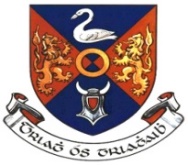 SECTION A – PERSONAL DETAILSSurname: BLOCK CAPITALS  Forename (s): BLOCK CAPITALS  Address for correspondence purposes:BLOCK CAPITALS  Contact Details:Home Telephone:Work Telephone:Mobile Tel Number:Eircode:E-mail Address:SECTION B – EDUCATION, QUALIFICATIONS and TRAININGDatesDatesName of Secondary School (s):Examinations TakenSubjectsResultsFromToName of Secondary School (s):Examinations TakenSubjectsResultsSECTION B – EDUCATION, QUALIFICATIONS and TRAINING (CONT):DatesDatesCollegeTitle of Qualification Attained:GradeLevel in the National Framework of Qualifications*FromToCollegeTitle of Qualification Attained:GradeLevel in the National Framework of Qualifications*Awarding Body: Awarding Body: Date Awarded:Final Year Examination Subjects:Final Year Examination Subjects:Final Year Examination Subjects:Final Year Examination Subjects:Final Year Examination Subjects:Final Year Examination Subjects:DatesDatesCollegeTitle of Qualification Attained:GradeLevel in the National Framework of Qualifications*FromToCollegeTitle of Qualification Attained:GradeLevel in the National Framework of Qualifications*Awarding Body: Awarding Body: Date Awarded:Final Year Examination Subjects:Final Year Examination Subjects:Final Year Examination Subjects:Final Year Examination Subjects:Final Year Examination Subjects:Final Year Examination Subjects:DatesDatesCollegeTitle of Qualification Attained:GradeLevel in the National Framework of Qualifications*FromToCollegeTitle of Qualification Attained:GradeLevel in the National Framework of Qualifications*Awarding Body: Awarding Body: Date Awarded:Final Year Examination Subjects:Final Year Examination Subjects:Final Year Examination Subjects:Final Year Examination Subjects:Final Year Examination Subjects:Final Year Examination Subjects:SECTION C – EMPLOYMENT RECORDEmployer:Address:Nature of Business:Position Held:Grade (if applicable):Permanent, Temporary or Acting:Part time or Full Time:Dates:FromToDuration in months:Dates:Duration in months:Description of main duties and responsibilitiesDescription of main duties and responsibilitiesDescription of main duties and responsibilitiesDescription of main duties and responsibilitiesDescription of main duties and responsibilitiesReason for leaving: Reason for leaving: Reason for leaving: Reason for leaving: Reason for leaving: Employer:Address:Nature of Business:Position Held:Grade (if applicable):Permanent, Temporary or Acting:Part time or Full Time:Dates:FromToDuration in months:Dates:Duration in months:Description of main duties and responsibilitiesDescription of main duties and responsibilitiesDescription of main duties and responsibilitiesDescription of main duties and responsibilitiesDescription of main duties and responsibilitiesReason for leaving: Reason for leaving: Reason for leaving: Reason for leaving: Reason for leaving: Employer:Address:Nature of Business:Position Held:Grade (if applicable):Permanent, Temporary or Acting:Part time or Full Time:Dates:FromToDuration in months:Dates:Duration in months:Description of main duties and responsibilitiesDescription of main duties and responsibilitiesDescription of main duties and responsibilitiesDescription of main duties and responsibilitiesDescription of main duties and responsibilitiesReason for leaving: Reason for leaving: Reason for leaving: Reason for leaving: Reason for leaving: Employer:Address:Nature of Business:Position Held:Grade (if applicable):Permanent, Temporary or Acting:Part time or Full Time:Dates:FromToDuration in months:Dates:Duration in months:Description of main duties and responsibilitiesDescription of main duties and responsibilitiesDescription of main duties and responsibilitiesDescription of main duties and responsibilitiesDescription of main duties and responsibilitiesReason for leaving: Reason for leaving: Reason for leaving: Reason for leaving: Reason for leaving: REFEREE NO. 1REFEREE NO. 2NAME & ADDRESSNAME & ADDRESSOCCUPATION:OCCUPATION:CONTACT NO:CONTACT NO:E-MAIL:E-MAIL: